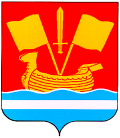 СОВЕТ ДЕПУТАТОВ КИРОВСКОГО МУНИЦИПАЛЬНОГО РАЙОНА ЛЕНИНГРАДСКОЙ ОБЛАСТИ ТРЕТЬЕГО СОЗЫВАР Е Ш Е Н И Еот 20 марта 2019 года № 20О внесении изменения в Положение об Общественной палате Кировского муниципального района Ленинградской областиВ соответствии с пунктом 13 части 1 статьи 15.1 Федерального закона от 06.10.2003 № 131-ФЗ «Об общих принципах организации местного самоуправления в Российской Федерации, статьями 9, 12, 13 Федерального закона от 21.07.2014 № 212-ФЗ «Об основах общественного контроля в Российской Федерации», статьей 95.2 Федерального закона от 29.12.2012 № 273-ФЗ «Об образовании в Российской Федерации», статьей 36.1 Основ законодательства Российской Федерации о культуре, утвержденных Верховным Советом Российской Федерации 09.10.1992 № 3612-1, а также статьями 4, 8, 9 областного закона Ленинградской области от 13.11.2015 № 114-оз «Об общественном контроле в Ленинградской области» совет депутатов р е ш и л :Внести изменение в статью 4 Положения об Общественной палате Кировского муниципального района Ленинградской области, утвержденного решением совета депутатов Кировского муниципального района Ленинградской области от 18.03.2015 г. № 63, дополнив пунктом 3 следующего содержания: «формировать общественные советы при администрации Кировского муниципального района Ленинградской области по проведению независимой оценки качества условий оказания услуг в сфере культуры и образования и утверждать их состав». Пункты 3-14 соответственно считать пунктами 4-15.Решение вступает в силу после официального опубликования.Глава муниципального района                                                               Ю.С.Ибрагимов